October 6, 202010:00 AM – 11:00 AM Zoom Conference CallJoin Zoom Meetinghttps://cabq.zoom.us/j/9637669260 Meeting ID: 963 766 9260Dial by your location        +1 253 215 8782 US         +1 346 248 7799 US Find your local number: https://cabq.zoom.us/u/acP473i4EE AGENDAApproval of minutes – ChairMOTION to Approve September Minutes: COMMISSIONER Matthew BiggsSECOND by COMMISSIONER Cailyn KilcupMOTION PASSED UNANIMOUSLYAdditions/deletions to agenda – Chair Add Item III: City Council Overview (Short Term Rental Ordinance)City Council OverviewShort Term Rental Ordinance Establishes a permit and permitting fee for short term rental operatorsLimits the occupancy numberMirroring Santa Fe regulationCommissioner Nisly adds that 2020 has been a tough year and not the time to add additional regulations and processes. Commissioner Nisly doesn’t feel the ordinance will be overly burdensome, however, it will be a framework to watch because more regulations could come. Momentum came from vocal complaints that were directed to Councilor Gibson. Lodgers Tax Advisory Board and Visit Albuquerque were supporters of the bill.Commission feels that the regulation will add more red tape in the midst of the pandemic.SBO Manager will track small business-related legislation for SBRAC.Review letter of introduction from City CouncilCity and Budget Committee Update – Director Jaramillo, Sr. Economic Developer Mitchell, and Small Business Office Manager SayersPlans for CARES Act FundingSmall Business Economic Relief Grant to be shared with City Council next weekOne-time grants up to an aggregate amount of $10k, inclusive from City, County, and State fundsEligibilityCity of Albuquerque small businesses with 50 or fewer FTEApplication ProcessAdministered through SalesforceRegister and apply online, paper applications available as wellCity staff and contractors will assist and guide through the processApplications available in English, Spanish, and VietnameseKick-off applications October 19th, and December 30th is the last dayED is looking to administer the program efficiently and quicklyAmendment will need to be introduced next week to include locally owned franchises. Commission Questions and CommentsThere is no revenue cap for the programDiscussion about the aggregate limit for the grant programED wants to make the program as easy for small businesses to applyChecks have to be cut by December 30th, or the money goes back to the Federal governmentCommissioner Nisly expresses that he would like to see this money better funded to small businesses like retailers and restaurantsChair Ghattas expresses prioritizing the people that didn’t receive any money in the first round, then moving forward with “less priority” small businessesCommission feels that the aggregate amount limitation is not well received because all small businesses regardless of previous award history need assistanceED to research total Bernalillo County CARES Grant amount and amount that wasn’t deployed in the first round.Chair Ghattas to call Councilor Bassan on behalf of SBRAC to request a revisal of the amendment ordering an aggregate amount limit. The revisal would prioritize the businesses that didn’t receive any money in the first round, but not exclude the businesses that did receive some money.Committee Update – ChairNext stepsConnecting with City CouncilorsAdjourn at 11:18 AMNotice to Persons with DisabilitiesIf you have a disability and require special assistance to participate in this meeting, please contact Monica Mitchell as soon as possible before the meeting date at 505-768-3226. City of AlbuquerqueSmall BusinessRegulatory Advisory CommissionCity of AlbuquerqueSmall BusinessRegulatory Advisory Commission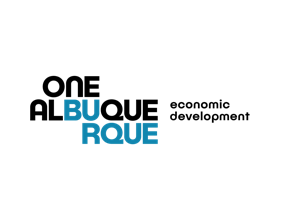 Chair: Myra GhattasVice Chairman: Tim Nisly                   Ex-Officio Member: Synthia R. Jaramillo City Legal: Leigh Brunner                                Staff:  M. Mitchell           D. Sayers           C. Nunez           R. GriegoCommissioners: Paulette Baca                              Matthew Biggs                              Kenneth J. Carson                             Cailyn Kilcup                             Michael M. Silva Jr.
                             Attendance: Commissioners highlighted in yellow Commissioners: Paulette Baca                              Matthew Biggs                              Kenneth J. Carson                             Cailyn Kilcup                             Michael M. Silva Jr.
                             Attendance: Commissioners highlighted in yellow 